Sample Course Outline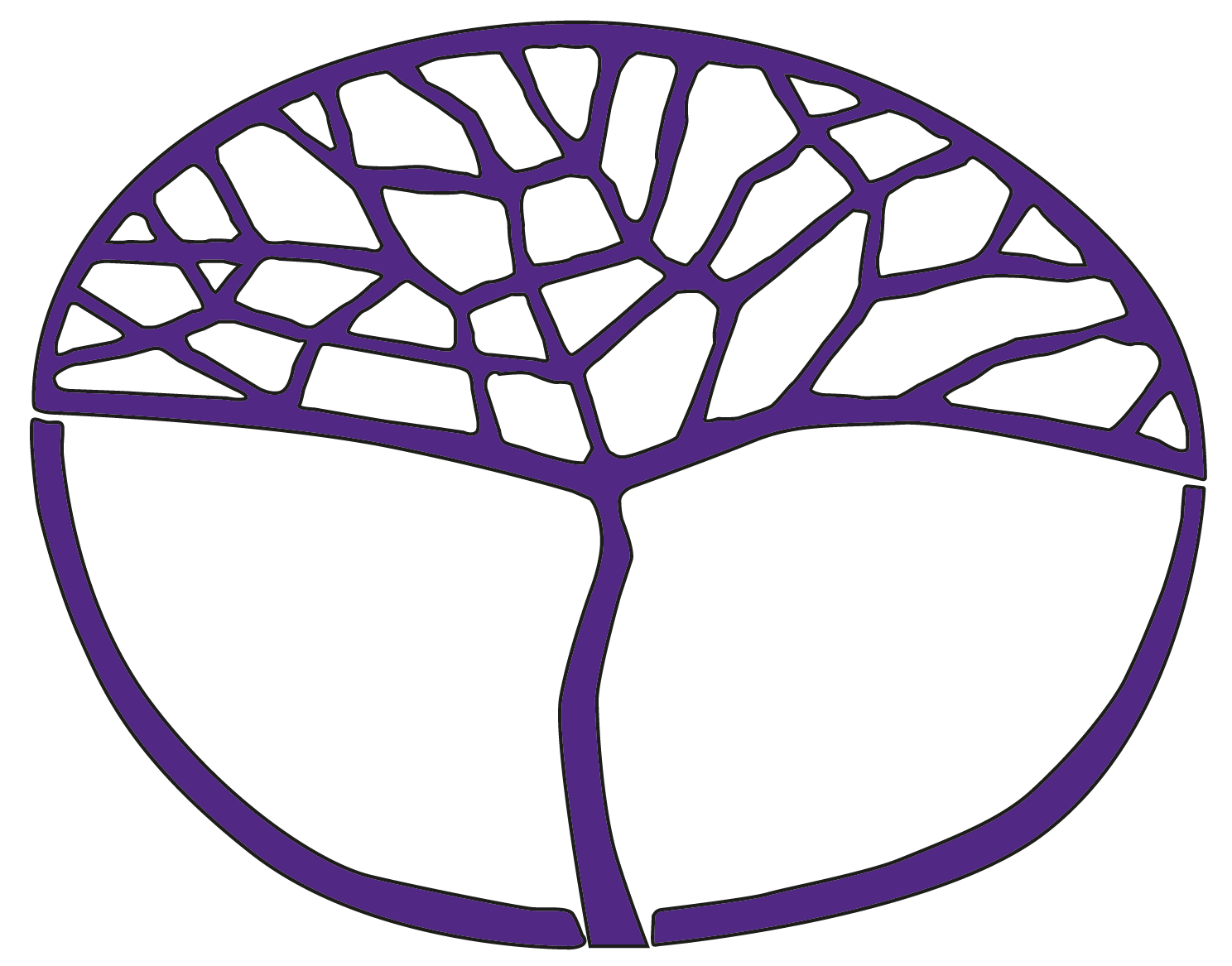 Modern HistoryATAR Year 12Unit 3 – Elective 2: Russia and the Soviet Union 1914−1945Copyright© School Curriculum and Standards Authority, 2015This document – apart from any third party copyright material contained in it – may be freely copied, or communicated on an intranet, for non-commercial purposes in educational institutions, provided that the School Curriculum and Standards Authority is acknowledged as the copyright owner, and that the Authority’s moral rights are not infringed.Copying or communication for any other purpose can be done only within the terms of the Copyright Act 1968 or with prior written permission of the School Curriculum and Standards Authority. Copying or communication of any third party copyright material can be done only within the terms of the Copyright Act 1968 or with permission of the copyright owners.Any content in this document that has been derived from the Australian Curriculum may be used under the terms of the Creative Commons Attribution 4.0 International licence.DisclaimerAny resources such as texts, websites and so on that may be referred to in this document are provided as examples of resources that teachers can use to support their learning programs. Their inclusion does not imply that they are mandatory or that they are the only resources relevant to the course.Sample course outlineModern History – ATAR Year 12Semester 1 – Unit 3 – Modern nations in the 20th centuryThis outline is based on the elective: Russia and the Soviet Union 1914–1945 (World War I to the end of World War II)WeekKey teaching points1Historical Skills are intrinsic to the teaching of this unitThe impact of the following forces should be considered, where appropriate, throughout the unit: economic, external forces/international relations, ideas, leadership, political, social/culturalOverview of Russia in 1914the political, economic and social situation in Russia in 1914significant ideas of the period: autocracy, Marxism, communismthe role and impact of significant individuals: political leaders2–3Internal divisions and crises within Russian society (1914–1917)the impact of World War I the causes, events and outcomes of the February revolution in 1917the causes, events and outcomes of the October Revolution in 1917the role and impact of significant individuals: political and military leadersTask 1: Source analysis4–6Bolsheviks in power (1917–1922)the initial reforms and decrees of the Bolsheviksthe opposition to the Bolsheviksthe Brest-Litovsk Treatythe civil war and the reasons for the Bolshevik victoryWar Communism and how it transformed Russiathe New Economic Policythe different experiences of individuals and groups, including nobility, the clergy, peasants and factory workers; and the methods the regime employed to control themthe creation of the USSRthe role and impact of significant individuals: political and militarysignificant ideas of the period: Leninism compared to Marxism, communismTask 2: Explanation – essay7The struggle of Stalin and Trotsky for powerthe New Economic Policy and how it transformed Russiasignificance of the strugglethe reasons for the success of Stalin8–9The changes that transformed Russiathe Five Year Plans and how they contributed to:state control of the economyforced rural collectivisationstate created famine modernisation of the Soviet Unionsignificant ideas: collectivisation10The social/cultural impact of Bolshevism and Stalin’s Cultural Revolution to 1945womennationalitiesyouth and education (Komsomol)the arts (including Social Realism)religionthe role and impact of significant individuals in the period: social/cultural leadersthe impact of significant ideas: Leninism, StalinismTask 3 Part A: Historical inquiry–researchTask 3 Part B: In-class validation essay11–12Methods used by the regime to control individuals and groups 1922–1945mobilisation and propagandarepressionthe Purgesthe Great Terrorthe different experiences of individuals and groups including nobility, the clergy, peasants and factory workersthe impact of significant ideas: Leninism, Stalinismthe role and impact of significant individuals: political leadersTask 4: Source analysis13–14World War IIits impactmethods that enabled the USSR to secure victorythe role and impact of significant individuals: political, military15Task 5: ExaminationHistorical SkillsThe following skills will be developed during this unit.Chronology, terms and conceptsidentify links between events to understand the nature and significance of causation, continuity and change over timeuse historical terms and concepts in appropriate contexts to demonstrate historical knowledge and understandingHistorical questions and researchformulate, test and modify propositions to investigate historical issuesframe questions to guide inquiry and develop a coherent research plan for inquiryidentify, locate and organise relevant information from a range of primary and secondary sourcespractise ethical scholarship when conducting researchAnalysis and use of sourcesidentify the origin, purpose and context of historical sourcesanalyse, interpret and synthesise evidence from different types of sources to develop and sustain an historical argumentevaluate the reliability, usefulness and contestable nature of sources to develop informed judgements that support an historical argumentPerspectives and interpretationsanalyse and account for the different perspectives of individuals and groups in the pastevaluate critically different historical interpretations of the past, how they evolved, and how they are shaped by the historian’s perspectiveevaluate contested views about the past to understand the provisional nature of historical knowledge and to arrive at reasoned and supported conclusionsExplanation and communicationdevelop texts that integrate appropriate evidence from a range of sources to explain the past and to support and refute argumentscommunicate historical understanding by selecting and using text forms appropriate to the purpose and audienceapply appropriate referencing techniques accurately and consistently